Конспектнепосредственно-образовательной деятельностипо познавательному развитию ( ФЭМП)в логопедической старшей группе для детей с общим недоразвитием речитема: «Измерение длины с помощью условной мерки»                                                                                        подготовила  воспитатель  первой квалификационной категории                                                                                   Фенина Татьяна Викторовна       Ст. Староминская2014 г.ПРОГРАММНЫЕ ЗАДАЧИ:1. Учить детей измерять длину предметов с помощью условной мерки.              2. Продолжать учить воспроизводить группу, в которой на один элемент                больше или меньше, чем в другой, получать равенство из неравенства3.Развивать представление о последовательности дней недели.4.Совершенствовать умение ориентироваться в пространстве; понимать смысл пространственных отношений (впереди, сзади под, за и т.д.).5.Закрепить счет предметов, читать числовые карточки и воспроизводить количество звуками.6.Развивать творческое воображение, логику мышления, развивать мелкую и общую моторику.7.Добиваться от каждого ребенка умение делать длительный, непрерывный, направленный выдох.8.Учить образовывать прилагательные от существительных.Коррекционно-развивающие задачи: активизировать словарь по лексической теме; упражнять в согласовании прилагательных с существительным, в употреблении предлогов; развивать силу и направление выдоха.Воспитательные задачи:  воспитывать дружеские отношения, умение выслушивать мнение других детей.МАТЕРИАЛ: макет  дороги в лесу, Маша, рабочие тетради по математике, условные мерки, мячи, карточки, кружки, игрушки щенков, мягкие игрушки, музыкальные инструменты, птички из бумаги , мультимедиа.      ХОД:          Воспитатель:       Ребята, сегодня нам доставили телеграмму: Фея из волшебной                                                      страны Математики приглашает нас в гости.  Давайте выберем такой вид      транспорта, который позволит нам быстро добраться к Фее и вовремя вернуться домой. Чтобы узнать на каком виде транспорта мы будем путешествовать, нам надо отгадать загадку.- Чудо птица, алый хвост,Прилетала в стаю звёзд. (ракета)Воспитатель: На каком виде транспорта мы будем путешествовать?Дети:на ракете.Воспитатель: Садитесь поудобнее, полетели. Остановка. Ребята, в какую сказку мы                 попали?Дети: «Маша и Медведь»Воспитатель: Маша шла к дому Медведя и присела отдохнуть. Помогите определить длину дороги к дому Медведя. Что для этого нужно сделать?Дети: Измерить длину дороги.Воспитатель: Чем измерить?Дети: Линейкой.(дети пытаются измерять линейкой). Линейкой измерять неудобно. Линейка прямая, а    дорога с поворотами, изгибистая.Воспитатель: Как же нам определить длину дороги?Дети: измерить четвертью.(дети пытаются измерить четвертью)Дети: измерить четвертью неровную дорогу невозможно.Воспитатель: Чем же нам измерить длину дороги?Дети: шнурком или ленточкой.Воспитатель: Давайте измерим дорогу шнурком.(дети измеряют )Воспитатель: Какая длина дороги?Дети: 4 условные мерки.Воспитатель: Чем мы измеряли  дорогу? Почему мы смогли измерить дорогу шнурком?Дети: Шнурок мягкий, хорошо гнётся.Воспитатель: Ребята, нам ещё нужно выполнить задание. Сядьте правильно, выпрямите спинку. Посмотрите на картинку, на которой машины едут в гараж. Как нам определить какая дорога длинная, короче и самая короткая?Дети: Нужно измерить.Воспитатель: Чем мы можем измерить дорогу?Дети: ленточками.Воспитатель: Почему нельзя измерить линейкой, полоской?Дети: (ответы)Воспитатель: Давайте сначала сравним ленточки по длине.(дети сравнивают)Воспитатель: Какого цвета ленточка самая длинная? Немного короче? Короткая?Дети: (ответы)Воспитатель: Теперь с помощью ленточек определите длину дорог.( дети выполняют задание)Воспитатель: Где находится машина, которая едет по длинной дороге? Немного     короче?  короткой?Дети: (ответы)Воспитатель: Какой ленточкой измеряли дорогу?Дети: (ответы)Воспитатель: Вот вы с помощью ленточек условных мерок определили длину дорог. Хорошо измеряли ленточкой длину дороги  Данил,  Саша. Правильно определили ,где находятся машины  Богдан, Соня. С помощью шнурка, используя метки, правильно измерили длину дороги к дому Медведя Саша и Кира. Хорошо справились с заданием.Воспитатель: Продолжаем путешествие. Остановка «Магазин» . Посмотрите, что это за табличка на двери?Дети: Это расписание работы.Воспитатель: Ребята, я сейчас прочту не выходной ли в магазине?. Здесь написано – выходной воскресенье. А какой день недели сегодня?              Дети: (ответы)Воспитатель: Какой день недели был вчера?,  какой будет завтра?, какой день наступит после четверга?. (повторяем все дни недели). А теперь мы можем пройти в магазин.Задание 1. «В магазине игрушек»- Сколько игрушек на каждой полке?- Каких игрушек поровну (больших или маленьких)?- Найдите 2 одинаковые игрушки (указать).- Найдите похожие, но не одинаковые игрушки. Чем они отличаются?(сл.1)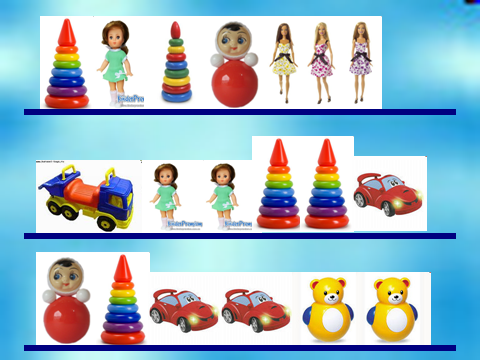 Сл.1Задание 2 - Д/и «Четвёртый лишний»Надо внимательно рассмотреть картинку. На ней три предмета схожие между собой. Их можно назвать одним словом, четвёртый предмет к ним не походит. Назовите (или покажите) неподходящий предмет и объясните почему. А теперь скажите, какая она по счёту: слева направо, справа налево?(сл.3,4,5)Сл. 3Сл.4сл.5Воспитатель: Посмотрите, какие красивые мячи давайте их купим, но вначале определим в какой сетке больше мячей и каких?(2 сетки с мячами 6 больших и 7 маленьких мячей)Дети: Больших мячей больше.Воспитатель: давайте сосчитаем и большие и маленькие мячи. (Дети считают)Дети: Больших мячей 6, а маленьких 7. Маленьких мячей больше. Больших мячей на 1 меньше, а маленьких на 1 больше.Воспитатель: Как можно доказать, что 7 больше 6 на 1, а 6 меньше 7 на 1.Дети: Мячи положить парами. (Дети пытаются, но мячи катаются)Воспитатель: Как же нам доказать?(дети предлагают варианты)Воспитатель: Давайте заменим мячи кружками.Дети: большие кружки будут большими мячами, а маленькие кружки маленькими мячами.Воспитатель: Сколько надо взять больших кружков, а сколько маленьких?Дети: Больших 6, а маленьких 7. (Дети выкладывают на наборном полотне)Воспитатель: Выкладываем так, чтобы было видно, каких кружков больше, точно один под одним. Так каких же мячей больше?Дети: Больше маленьких на один, а больших меньше на один.Воспитатель: Как сделать, чтобы мячей было поровну?Дети: Можно добавить 1большой кружок или убрать 1маленький. (Устанавливаем  равенство двумя способами, так же и с мячами.)ФИЗМИНУТКАБуратино потянулся,                    Чтобы ключик нам достать,Раз нагнулся,                                 Нужно на носочки встать.Два нагнулся.Руки в стороны развелВидно ключик не нашел.Воспитатель: Посмотрите сколько мягких игрушек, давайте купим их.(Игрушки стоят на полу на расстоянии друг от друга)Саша встань впереди слона, Соня встань между волком и белкой, Данил встань за обезьяной, Кира, а ты присядь под грибком и т.д. (Дети отвечают кто, где стоит, и берут свою игрушку)Воспитатель: Ребята, посмотрите какие красивые птичке на ветках, их тоже можно купить. Я буду говорить, какой рукой можно достать птичку и назвать ее. Данил, достань птичку левой рукой.Данил: Я достал воробья (и так все дети).Воспитатель: Поставьте птичек на край стола и по сигналу «птички полетели» подуйте на них, птички слетают со стола. (Воспитатель следит, чтобы дети не  надували щеки). Молодцы щеки не надували, все птички слетели со стола, а это значит, мы их купили.Воспитатель: Ребята. Вы хотели бы купить музыкальные инструменты?Дети: Нам они нужны для нашего оркестра.Воспитатель: Посмотрите, на каждом инструменте есть цена (числовая карточка) Вам надо издать столько звуков, сколько изображено треугольников. (сл.6,7,8,9,10)(сл.6)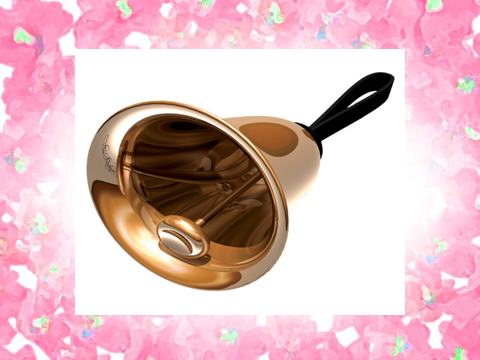 (сл.7)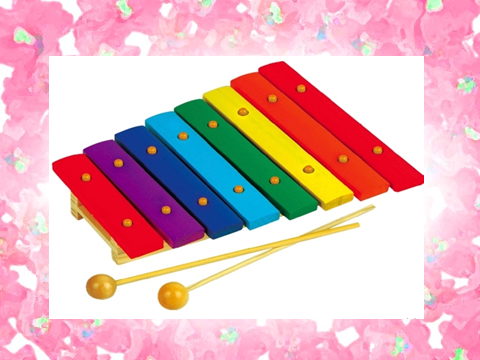 (сл.8)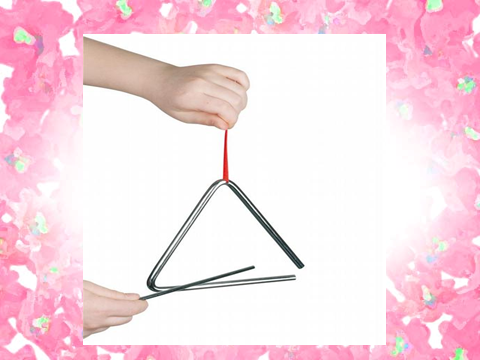 (сл.9)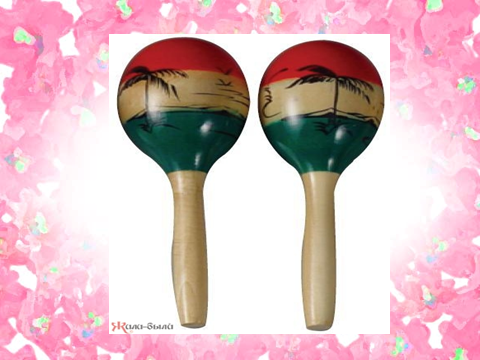 (сл.10)Соня, какой инструмент хотела бы купить?Соня: Я хочу купить металлофон. Он стоит семь звуков. (Выполняет)Кира: Я хочу купить маракас, он стоит девять звуков. (Выполняет) и т.д.Воспитатель: Ребята, какие молодцы теперь у нас есть все инструменты для оркестра.Воспитатель: Вот какие вы знатоки математики .Наше путешествие по магазину закончено. Все покупки забираем с собой. Садимся в ракету и возвращаемся в детский сад.